CHAMADA PÚBLICA nº03/2020ANEXO 2 - FORMULÁRIO DE INSCRIÇÃOCampos Borges, 26 de outubro de 2020.Assinatura Nome do proponenteCHAMADA PÚBLICA nº03/2020ANEXO 3 - PROPOSTA DE PROJETO Campos Borges,26 de outubro de 2020.Assinatura Nome do proponenteCHAMADA PÚBLICA nº03/2020ANEXO 4 - FICHA TÉCNICA Campos Borges, _____ de ______________ de 2020.Assinatura Nome do proponenteCHAMADA PÚBLICA 03/2020ANEXO 5 - DOCUMENTOS OBRIGATÓRIOSDeclaração de Autorização de Uso de ImagensO proponente do espaço, assim como todos da equipe do projeto estarão implícita e automaticamente autorizando o Município de Campos Borges a utilizar imagens e sons para a divulgação e promoção de toda e qualquer atividade relacionada ao Município por tempo indeterminado.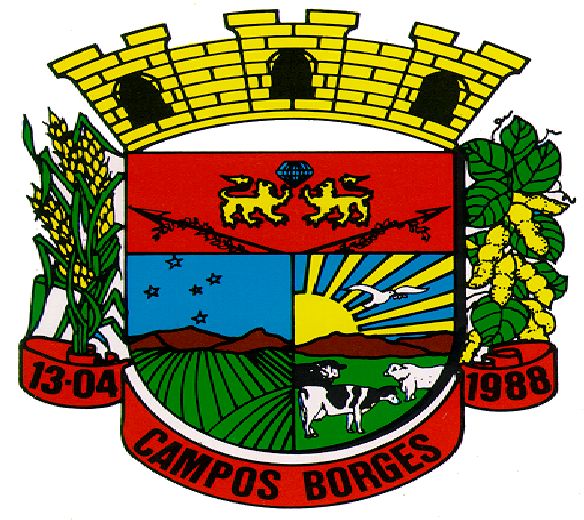 Campos Borges, 	de 	de 2020.Assinatura Nome do proponente1.0Identificação do proponenteIdentificação do proponenteIdentificação do proponenteIdentificação do proponenteIdentificação do proponenteIdentificação do proponentePessoa Física (      )                     Pessoa Jurídica (       )Pessoa Física (      )                     Pessoa Jurídica (       )Pessoa Física (      )                     Pessoa Jurídica (       )Pessoa Física (      )                     Pessoa Jurídica (       )Pessoa Física (      )                     Pessoa Jurídica (       )Pessoa Física (      )                     Pessoa Jurídica (       )Pessoa Física (      )                     Pessoa Jurídica (       )NomeCPF/CNPJEndereçoEndereçoEndereçoEndereçoEndereçoEndereçoEndereçoRua/Av.N°ComplementoBairroCEPCidadeUFTelefoneRGÓrgão ExpedidorNome do responsável(somente em caso de pessoa jurídica)Nome do responsável(somente em caso de pessoa jurídica)Nome da mãe(somente em caso de pessoa física)Nome da mãe(somente em caso de pessoa física)2.0Dados para pagamento da verbaDados para pagamento da verbaDados para pagamento da verbaDados para pagamento da verbaDados para pagamento da verbaNome/Razão Social da Conta (em nome do proponente)Nome/Razão Social da Conta (em nome do proponente)Nome/Razão Social da Conta (em nome do proponente)Nome/Razão Social da Conta (em nome do proponente)Nome/Razão Social da Conta (em nome do proponente)CPF/CNPJ:Banco do CPF/CNPJBanco do CPF/CNPJAgênciaNúmero da contaNúmero da contaBanco do CPF/CNPJBanco do CPF/CNPJAgência(    ) Conta-corrente     (    ) Conta-poupança(    ) Conta-corrente     (    ) Conta-poupançaBanco do CPF/CNPJBanco do CPF/CNPJAgênciaConta n°:Conta n°:3.0Marque o setor do projeto(          ) Artes visuais.(          ) Audiovisual.(          ) Culturas populares.(          ) Dança.(          ) Linguagens literárias e digitais.(          ) Memória e patrimônio.(          ) Música.(          ) Teatro.(          ) Produtores culturais.(          ) Artesanato.(          ) Artes visuais.(          ) Audiovisual.(          ) Culturas populares.(          ) Dança.(          ) Linguagens literárias e digitais.(          ) Memória e patrimônio.(          ) Música.(          ) Teatro.(          ) Produtores culturais.(          ) Artesanato.4.0Há quantos anos atua no setor cultural?5.0Qual a formação específica no setor em que atua?6.0Descreva o seu projeto mais relevante de produção de conteúdo na área cultural:7.0Quão afetadas foram as suas atividades devido ao isolamento social?1.0Título do projeto2.0Identifique o objetivo geral do projeto apresentado3.0Identifique os objetivos específicos do projeto apresentado4.0Descreva de forma clara e objetiva, O QUÊ se pretende realizar no projeto, busque ser sucinto e condensar as informações imprescindíveis do projeto5.0Aspectos técnicos/artísticos do projeto6.0Qual a relevância cultural do projeto apresentado?7.0Em quais plataformas digitais o conteúdo será exibido1.0Ficha Técnica de todos os profissionais envolvidos no projetoFicha Técnica de todos os profissionais envolvidos no projetoFicha Técnica de todos os profissionais envolvidos no projetoNome do profissionalNome do profissionalAtribuiçãoBreve currículo2.0Documentos comprobatóriosDocumentos comprobatóriosIndique, se for o caso, link que remeta a exibição de arquivos relativos à sua área de atuação.Descreva brevemente o conteúdoIndique, se for o caso, link que remeta a exibição de arquivos relativos à sua área de atuação.Descreva brevemente o conteúdoIndique, se for o caso, link que remeta a exibição de arquivos relativos à sua área de atuação.Descreva brevemente o conteúdoLink:Link:Descrição:Descrição:Link:Link:Descrição:Descrição:Link:Link:Descrição:Descrição:DOCUMENTOS OBRIGATÓRIOSDOCUMENTOS OBRIGATÓRIOS1Cópia dos documentos pessoais (RG, CPF).2Cópia do cartão do CNPJ (se houver).3Cópia do cartão bancário ou outro comprovante da conta bancária, contendo as informações complementares se individual ou conjunta, se conta-corrente ou conta-poupança do proponente inscrito.4Pessoa Jurídica: prova de regularidade para com as Fazendas Federal e Municipal. Pessoa Física: prova de regularidade para com a Fazenda Municipal.5No caso de haver envolvimento de menores na realização da proposta, o proponente deverá apresentar autorização assinada, juntamente com a devida cópia do documento de identidade dos pais e/ou responsáveis pelo menor.